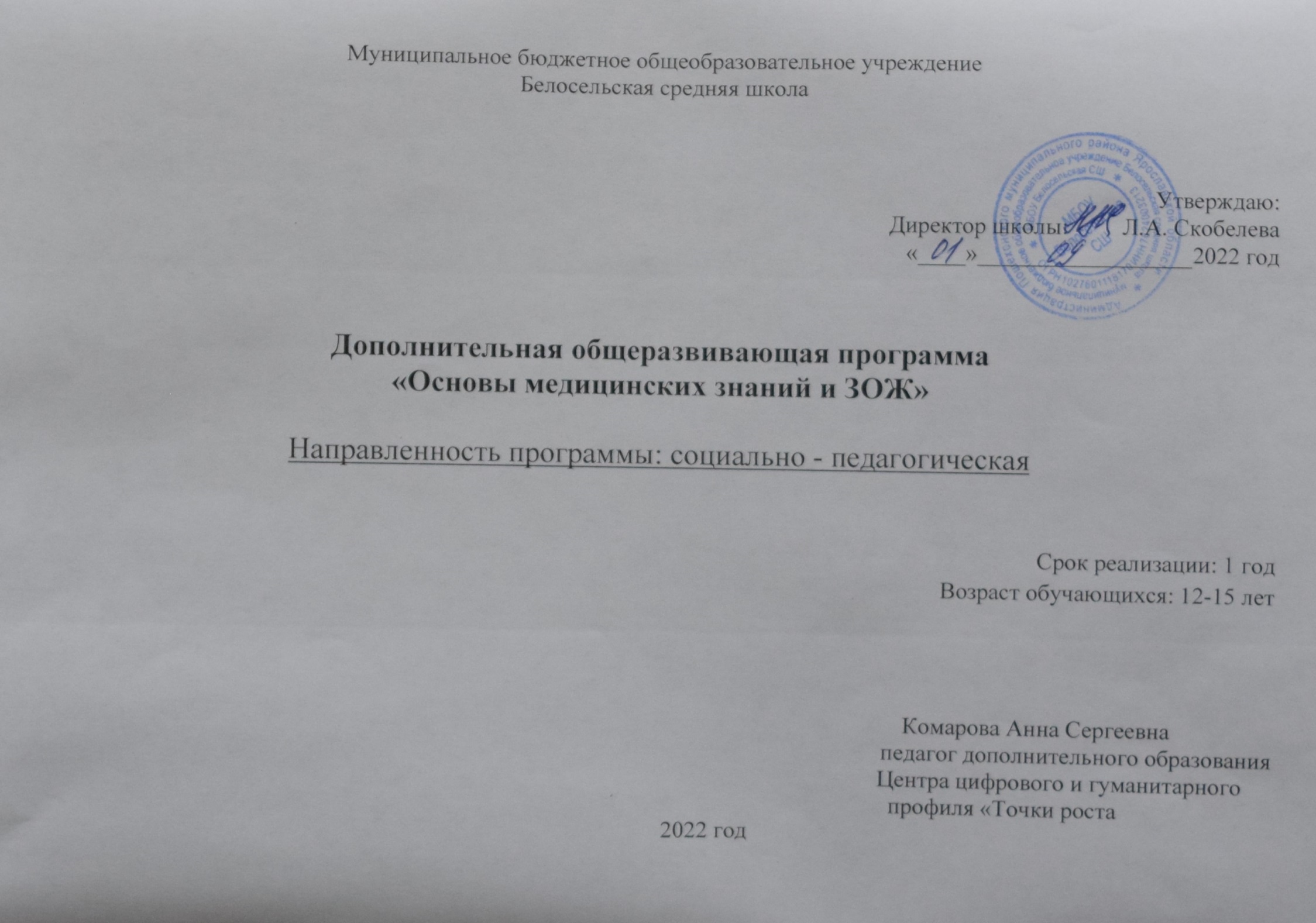                                                                                                Содержание:1 Пояснительная записка.....................................................................................32 Цель и задачи программы.................................................................................33 Планируемые результаты………………………………………………………4-54 Содержание программы………………………………………………….....7-95. Условия реализации........................................................................................96. Формы аттестации (контроля)........................................................................107. Мониторинг                    ...............................................................................  11-128. Список литературы..........................................................................................131.Пояснительная запискаДополнительная общеобразовательная общеразвивающая программа «Основы медицинских знаний и ЗОЖ»» (далее Программа) составлена в соответствии с требованиями ФГОС основного общего образования .  Программа будет реализована  на базе   Центра цифрового и гуманитарного профиля «Точка роста» с использованием  имеющегося оборудования. Программа имеет социально-педагогическую  направленность, базового уровня, дает возможность обучающимся получить знания и практические навыки и умений по оказанию первой медицинской помощи.действиям в нестандартной ситуации. Данная Программа рекомендуется для реализации в возрастной категории 14-17 лет. В условиях современной жизни молодым людям нужны разносторонние знания, навыки владения достаточно широким спектром реанимационных процедур, меры профилактики и предупреждения различных повреждений организма человека, а также необходим высокий уровень морально-психологической подготовки. Все эти качества должны закладываться уже сегодня, в подростковом возрасте. Успешное усвоение Программы позволит рассчитывать, что в случае необходимости обучающиеся смогут оказать первую медицинскую помощь себе, товарищам и другим людям.Преподавание данного курса для учащихся как дополнительного образования обусловлено многими причинами. Ежегодные медицинские осмотры школьников свидетельствуют о том, что у многих из них есть комплекс заболеваний. Это и нарушение зрения, осанки, сколиоз, нервно- психические расстройства, отравления. Подростки рано начинают курить, употреблять спиртные напитки, что приводит к серьезным последствиям. Для решения этих проблем важным является профилактическое направление в отношении здоровья населения и в первую очередь детей и подростков. Поэтому приоритетным направлением при обучении является формирование принципов здорового образа жизни.Обучающиеся должны иметь соответствующие знания и практические навыки по оказанию первой медицинской помощи человеку, находящемуся в чрезвычайной ситуации, уметь оказывать само и взаимопомощь при различных травмах и неотложных состояниях.2.Цель:Формирование у обучающихся сознательного и ответственного отношения к сохранению и укреплению здоровья на основе принципов здорового образа жизни;Формирование и развитие ценностного отношения к здоровому образу жизни, расширение знаний по биологии и медицине и использование этих знаний для оказания первой медицинской помощи.Задачи:Заинтересовать и направить учащихся на ведение здорового образа жизни, борьбу с вредными привычками.Познакомить обучающихся со строением и основными функциями человеческого организма.Познакомить обучающихся с различными видами травм и неотложных состояний.Научить приемам оказания первой помощи при закрытых и открытых травмах.Обучить методам оказания реанимационной помощи.Сформировать тактику поведения в стрессовой ситуации, способствующую сохранению жизни и здоровья.Актуальность ПрограммыВ настоящее время актуальна и приоритетна проблема сохранения и укрепления здоровья учащихся. В условиях сегодняшних реалий обучающимся необходимо владеть навыками оказания первой помощи, выявления острых и неотложных состояний, иметь представление о факторах, влияющих на здоровье и способах защиты от вредных воздействий. Программа ориентирует обучающихся на знания особенностей анатомии и физиологии человека, на формирование умений и навыков оказания самопомощи, взаимопомощи и первой помощи людям, пострадавшим и попавшим в критические ситуации. Обучение по Программе позволит оберегать здоровье подростков, поднимать статусфизической культуры и здорового образа жизни (без вредных привычек), развивать желание оказывать помощь, облегчать боль и страдания людей.3.Планируемые результатыЛичностные результатыУ учеников будут сформированы:духовные и физические качества, обеспечивающие защищённые жизненно важные интересы личности от внешних и внутренних угроз;потребность соблюдать нормы здорового образа жизни, осознанно выполнять правила безопасности жизнедеятельности;ответственное отношения к сохранению окружающей природной среды, личному здоровью.Регулятивные УУД:Обучающиеся научатся:определять цели и задачи по безопасному поведению в повседневной жизни и в различных опасных и чрезвычайных ситуациях;выбирать средства реализации поставленных целей, оценивать результаты своей деятельности в обеспечении личной безопасности;выстраивать последовательность действий при выполнении заданий, предложенных учителем.преобразовывать практическую задачу в познавательную;осуществлять контроль, коррекцию и оценку результатов своей деятельности.Познавательные УУД:Обучающиеся научатся:проводить сравнение и классификацию объектов;понимать и применять полученную информацию при выполнении заданий;проявлять индивидуальные творческие способности.формулировать личные понятия о безопасности;анализировать причины возникновения опасных и чрезвычайных ситуаций;выявлять причинно – следственные связи опасных ситуаций и их влияния на безопасность жизнедеятельности человека;освоение приёмов действий в опасных и чрезвычайных ситуациях природного, техногенного и социального характера;Коммуникативные УУД:Обучающиеся научатся:работать в группе, учитывать мнение партнеров, отличные от собственобращаться за помощью;предлагать помощь и сотрудничество;слушать собеседника;формулировать свои затруднения;формулировать собственное мнение и позицию;договариваться и приходить к общему решению;обобщать и сравнивать последствия опасных и чрезвычайных ситуаций;перерабатывать информацию, генерировать идеи, моделировать индивидуальные подходы к обеспечению личной безопасности в повседневной жизни и в чрезвычайных ситуациях;взаимодействовать с окружающими, выполнять различные социальные роли во время и при ликвидации последствий чрезвычайных ситуаций.осуществлять взаимный контроль.Курс комплектуется из учащихся 8-9 классов и рассчитан на 35 ч обучения. Занятия проводятся 1 час в неделю.Программа рассчитана  на 36 часов.Адресат программы – обучающиеся14-15 лет.Форма обучения – очная.Режим занятий. Занятия проводятся 1 раза в неделю.4.Учебно-тематическое планированиеОСНОВЫ МЕДИЦИНСКИХ ЗНАНИЙ4.Содержание программы4.1. Основы здорового образа жизни. Понятие о здоровье и болезни. Факторы риска для здоровья. Занятия физкультурой, спортом, закаливание. Инфекционные болезни и их профилактика. Вредные привычки и борьба с ними. Половое воспитание.4.2.Кровотечения. Оказание первой медицинской помощи при них.1.Кровотечения и их характеристика. 2.Остановка кровотечений.3.Практическое занятие «Оказание первой помощи при кровотечениях»4.3.Переломы. Оказание первой медицинской помощи при них.Переломы, их основные признаки. Иммобилизация. Первая помощь при переломахПрактическое занятие «Оказание первой помощи при переломах»4.4. РеанимацияСостояния клинической и физиологической смерти. Остановка дыхания и прекращение сердечной деятельности. Способы реанимации: искусственное дыхание и непрямой массаж сердца. Практическое занятие «Оказание первой помощи при остановке сердечной деятельности и прекращении дыхания»4.5.Ожоги и обморожения.Ожоги: термические и химические. Степени и симптомы. Обморожения. Общее обморожение организма. Практическое занятие «Оказание первой помощи при ожогах и обморожениях» Травматический шок и противошоковые мероприятия.4.6.Инфекционные болезни.Инфекционные болезни: возбудители, группы, причины.Дезинфекция и профилактические мероприятия. Пищевые инфекции: дизентерия, сальмонеллез, холера и другие. Инфекции, предающиеся половым путем. СПИД.4.7.Функциональные характеристики и пробы как показатель состояния здоровья человека.Соматоскопия и соматометрия. Практическая работа в парах.Практическое занятие «Функциональная проба. Реакция сердечно-сосудистой системы на дозированную нагрузку». Экскурсия в медицинское учреждение.Итоговое занятие5.Формы контроляРезультативность освоения программного материала отслеживается систематически в течение года с учетом уровня знаний и умений учащихся на начальном этапе обучения. С этой целью используются разнообразные виды контроля:-входной контроль проводится в начале учебного года для определения уровня знаний и умений учащихся на начало обучения по Программе;- текущий контроль ведется на каждом занятии в форме педагогического наблюдения за правильностью выполнения практических приемов, упражнений: успешность освоения материала проверяется в конце каждого занятия путем итогового обсуждения, анализа занятия, действия детей при выполнении упражнений  сначала детьми, затем педагогом;-итоговый контроль проводится во время проведения Дня здоровья, Военно-спортивны праздников; позволяет выявить изменения образовательного уровня обучающегося, воспитательной и развивающей составляющей обучения.6.Условия реализации программыКритерии оценки личности учащихся7.Мониторинг результатов обучения ребенка по дополнительной образовательной программе8.Список литературы:1. Борисевич А.И. Словарь терминов и понятий по анатомии человека: Учебное пособие для высшей школы – М 2006. – 272с. 2. Барановский А.Ю. Руководство по домашней медицине. Наука. Санкт- Петербург, 2003. 612с. 3. Заликина Л.С. Общий уход за больными. М.: Медицина, 2003. – 310с. 4. Колесов Д.В. Основы гигиены и санитарии. – М.: Просвещение, 1989. 224с. 5. Обуховец Т.П., Склярова Т.А., Чернова О.В. Основы сестринского дела. Медицина для вас. Ростов н/Д, 2009. - 432с. 6. Палеев Н.Р. Справочник врача общей практики. М.: Медицина, 2008. – 926с. №Содержаниевсеготеорияпрактикадата1Понятие о здоровье и болезни. Факторы риска для здоровья. 1.Занятия физкультурой, спортом, закаливание. 2.Инфекционные болезни и их профилактика. 3.Вредные привычки и борьба с ними. 4211211121122.Кровотечения. Оказание первой медицинской помощи при них.1.Кровотечения и их характеристика. 2.Остановка кровотечений.3.Практическое занятие «Оказание первой помощи при кровотечениях»5221211311133.Переломы. Оказание первой медицинской помощи при них.1.Переломы, их основные признаки. Иммобилизация.2.Первая помощь при переломах3.Практическое занятие «Оказание первой помощи при переломах»51132113344. Реанимация1.Состояния клинической и физиологической смерти. Остановка дыхания и прекращение сердечной деятельности.2.Способы реанимации: искусственное дыхание и непрямой массаж сердца.3.Практическое занятие «Оказание первой помощи при остановке сердечной деятельности и прекращении дыхания»61132114455.Ожоги и обморожения.1.Ожоги: термические и химические. Степени и симптомы.2.Обморожения. Общее обморожение организма.3.Практическое занятие «Оказание первой помощи при ожогах и обморожениях»41122112266.Инфекционные болезни.1.Инфекционные болезни: возбудители, группы, причины.2.Дезинфекция и профилактические мероприятия.3.Пищевые инфекции: дизентерия, сальмонеллез, холера и другие.4.Инфекции, предающиеся половым путем.5.СПИД.6211116211117Функциональные характеристики и пробы как показатель состояния здоровья человека.Соматоскопия и соматометрия. Практическая работа в парах.Экскурсия в медицинское учреждение.Итоговое занятие5321211312Всего361916№ п/пСредство обученияКоличество единиц на группуСтепень использования (в % от продолжительности программы)1Классная комната1100 %2Персональный компьютер1100%3Видеопроектор1100%4Видеоуроки для знакомства с новым материалом100%5Жгут1100%6Шины для иммобилизации конечностей7Тренажеры - манекены для проведения сердечно-легочной реанимации.2100%8Тренажер-манекен для отработки приемов удаления инородного тела из верхних дыхательных путей.1100%9Накладки симуляторы видов травм и поражений1100%10Бинты стерильные 20100%УровеньОтношение к себе и к людямОтношение к делуНизкий уровень– 1-3баллаНаходится на занятиях без желания. Не принимает участия в коллективном творческом процессе.Пришел в творческое объединение «за компанию». Не может определиться – зачем ему это надо.В творческое объединение привели родители. Редко, под влиянием внешних факторов, проявляет интерес к творческой деятельности.Не проявляет старательность, работу не доводит до конца, присутствует больше, как наблюдатель.Берется за работу с желанием, но не доводит ее до конца, присутствует ради общения.Изредка проявляет старательность, чтобы избежать осуждения.Средний уровень– 4-6балловПериодически стремится к творческой деятельности, побуждаемый выделиться среди других.Часто стремится к совместной творческой деятельности в целях общения с друзьями и самовыражения.Регулярно стремится к творческой деятельности, старается хорошо выполнить дело.Участвует в творческой работе, пытается справиться с трудностями, но не хватает знаний и умений.Может работать с интересом, особенно если хочет выделиться перед другими.Работает добросовестно, ждет одобрения педагога и товарищей.Высокий уровень– 7-10балловУчаствует в творческом процессе, появляется мотив самореализации.Участвует в творческом процессе, потому что получает от этого удовольствие.Участвует в творческом процессе, побуждаемый потребностью и самореализацией.Активно стремится к совместной творческой работе, имеет большой творческий потенциал.Работает добросовестно, старательно, доводит работу до конца, хочет сделать кому-нибудь приятное.Любую работу выполняет старательно и до конца, считает, что иначе нельзя. Проявляет интерес к коллективной работе.Ответственно подходит к любой работе. Проявляет творчество и фантазию. Активно участвует в коллективной работе.Активный, творческий подход к работе. Показатели (оцениваемые параметры)КритерииСтепень выраженности оцениваемого качестваВозможное кол-во балловМетоды диагностикиТеоретическая подготовка ребенка:Теоретические знания (по основным разделам учебно- тематического плана программы)Владение специальной терминологией по тематике программыСоответствие теоретических знаний ребенкапрограммным требованиямОсмысленность и правильность использования специальной терминологииминимальный уровень (ребенок овладел менее чем ½ объема знаний, предусмотренных программой);средний уровень (объем усвоенных знаний составляет более ½);максимальный уровень (ребенок освоил практически весь объем знаний, предусмотренных программой за конкретный период);минимальный уровень (ребенок, как правило, избегает употреблять специальные термины);средний уровень (ребенок сочетает специальную терминологию с бытовой);максимальный уровень (специальные термины употребляет осознанно и в полном соответствии с их содержанием).15101510Наблюдение, контрольный опрос и др.СобеседованиеПрактическая подготовка ребенка:Практические умения и навыки, предусмотренные программой (по основным разделам учебно- тематического плана программы)Соответствие практических умений и навыков программным требованиямминимальный уровень (ребенок овладел менее чем ½ предусмотренных умений и навыков);средний уровень (объем усвоенных умений и навыков составляет более ½);максимальный уровень (ребенок овладел практически всеми умениями и навыками, предусмотренными программой за конкретный период);1510Контрольное заданиеII.2.	Владение специальным оборудованием и оснащением2.3. Творческие навыки (творческое отношение к делу и умение воплотить его)Отсутствие затруднений в использовании специального оборудования и оснащенияКреативность в выполнении заданийминимальный уровень умений (ребенокиспытывает серьезные затруднения при работе с оборудованием);средний уровень (работает с оборудованием с помощью педагога);максимальный уровень (работает соборудованием самостоятельно, не испытывает особых трудностей);начальный (элементарный) уровень развития креативности (ребенок в состоянии выполнять лишь простейшие практические заданияпедагога);репродуктивный уровень (выполняет в основном задания на основе образца);творческий уровень (выполняет практические задания с элементами творчества).15101510Контрольное заданиеКонтрольное заданиеIII.Общеучебные умения и навыки ребенка:Учебно- интеллектуальные умения:Умение подбирать и анализировать специальную литературуУмение пользоваться компьютерными источниками информацииСамостоятельность в подборе и анализе литературеСамостоятельность в пользовании компьютерными источниками информацииминимальный уровень умений (обучающийся испытывает серьезные затруднения при работе с литературой, нуждается в постоянной помощи и контроле педагога);средний уровень (работает с литературой с помощью педагога или родителей);максимальный уровень (работает с литературой самостоятельно, не испытывает особых трудностей)минимальный уровень умений (обучающийся испытывает серьезные затруднения при поиске информации в сетях Интернет, нуждается в постоянной помощи и контроле педагога);средний уровень (поиск осуществляется с151015АнализНаблюдениеII.3.3.	Умение осуществлять учебно- исследовательскую работу (писать рефераты, проводить самостоятельные учебные исследования)Учебно- коммуникативные умения:Умение слушать и слышать педагога, выступать перед аудиториейУчебно- организационные умения и навыки:Умение организовать свое рабочее (учебное) место. соблюденияСамостоятельность вучебно-исследовательской работеАдекватность восприятия информации, идущей от педагога. Свобода владения и подачи обучающимся подготовленнойинформацииСпособность самостоятельно готовить свое рабочее место кпомощью педагога или родителей);максимальный уровень (работает самостоятельно, не испытывает особых трудностей)Минимальный уровень умений (ребёнок испытывает серьёзные затруднения при проведении исследовательской работы,нуждается в постоянной помощи и контроле педагога)средний уровень (занимаетсяисследовательской работой только с помощью родителей или учителя)максимальный уровень (осуществляет исследовательскую работу самостоятельно, не испытывает особых трудностей)минимальный уровень умений (обучающийся испытывает серьезные затруднения при составлении информации и ее подачи нааудиторию);средний уровень (испытывает трудности при построении монологической речи для выступления, но перед аудиторией уверенно выступает);-максимальный уровень (самостоятельно составляет текст выступления и уверенно выступает перед аудиторией)минимальный уровень умений (ребенок испытывает серьезные затруднения при организации работы, требуется контроль за соблюдение правил безопасности);10151015101Исследователь- ские работыНаблюдениеНаблюдениев процессе деятельности правил безопасностидеятельности и убирать его за собой, выполнять правила безопасностисредний уровень (ребенок организован вработе, знает правила безопасности, но иногда их игнорирует );максимальный уровень (в работе организован, ответственен, не требует контроля со стороны учителя);510